嘉義縣  南靖   國民  小  學111學年度雙語國家政策－口說英語展能樂學計畫國民中小學英語日活動成果報告表(表格不夠，請自行增列）活動名稱快樂聖誕節快樂聖誕節辦理日期111.12.23辦理地點美勞教室美勞教室參加人數67成果摘要-活動內容介紹及特色說明(列點說明)1.介紹聖誕節的由來2.了解聖誕節的一些習俗和活動3.布置聖誕樹4.製作聖誕卡片1.介紹聖誕節的由來2.了解聖誕節的一些習俗和活動3.布置聖誕樹4.製作聖誕卡片1.介紹聖誕節的由來2.了解聖誕節的一些習俗和活動3.布置聖誕樹4.製作聖誕卡片1.介紹聖誕節的由來2.了解聖誕節的一些習俗和活動3.布置聖誕樹4.製作聖誕卡片檢討或建議事項教學活動可再準備多元些，部分學生過於內向，需多加引導。教學活動可再準備多元些，部分學生過於內向，需多加引導。教學活動可再準備多元些，部分學生過於內向，需多加引導。教學活動可再準備多元些，部分學生過於內向，需多加引導。照片說明（4-10張）照片說明（4-10張）照片說明（4-10張）照片說明（4-10張）照片說明（4-10張）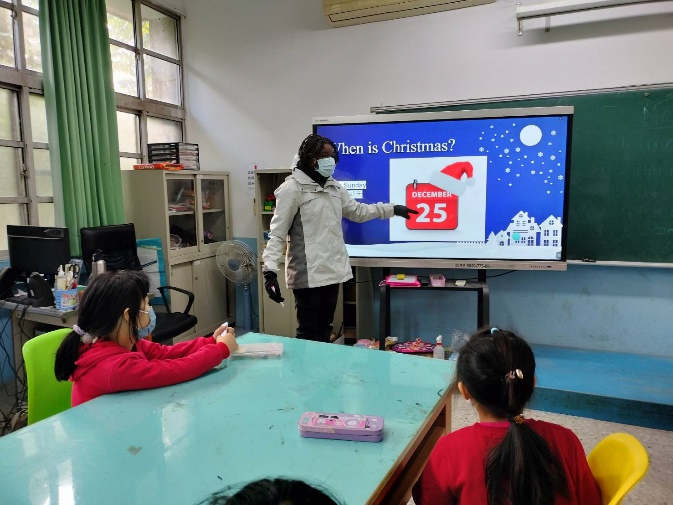 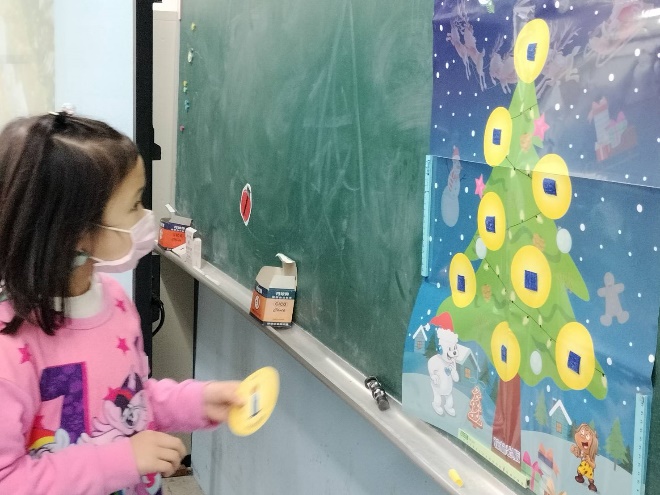 介紹聖誕節介紹聖誕節布置聖誕樹布置聖誕樹布置聖誕樹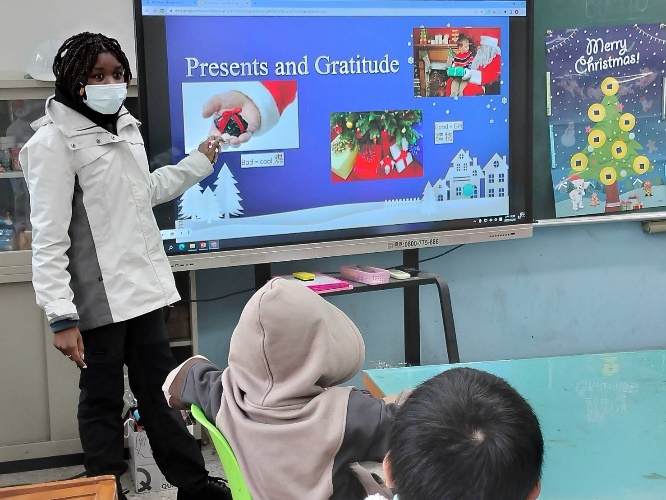 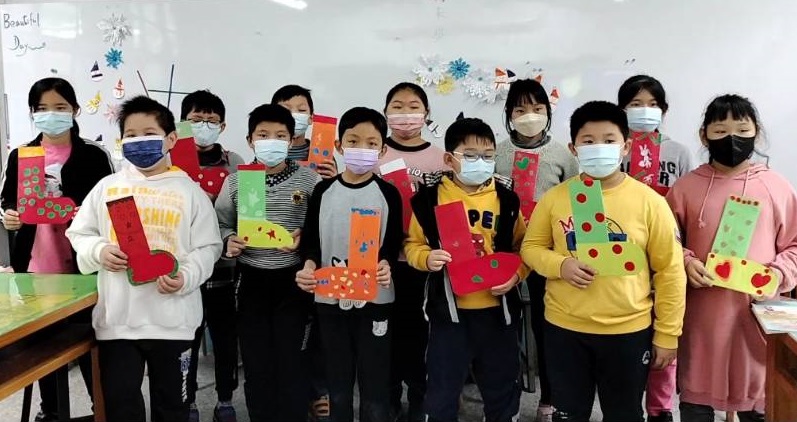 聖誕活動介紹聖誕活動介紹製作聖誕襪製作聖誕襪製作聖誕襪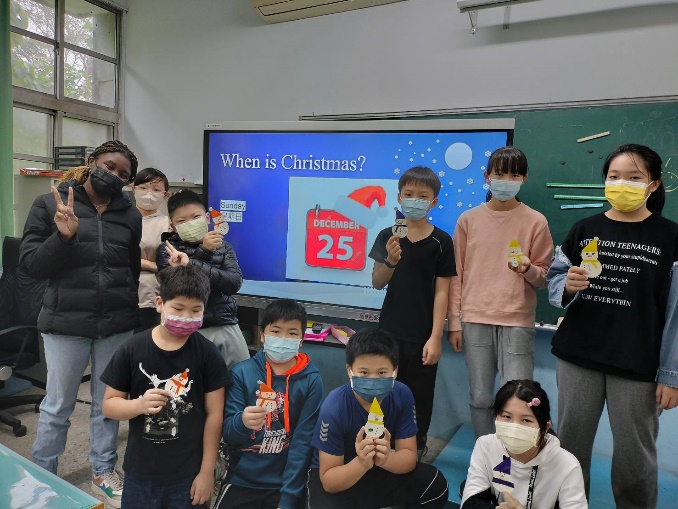 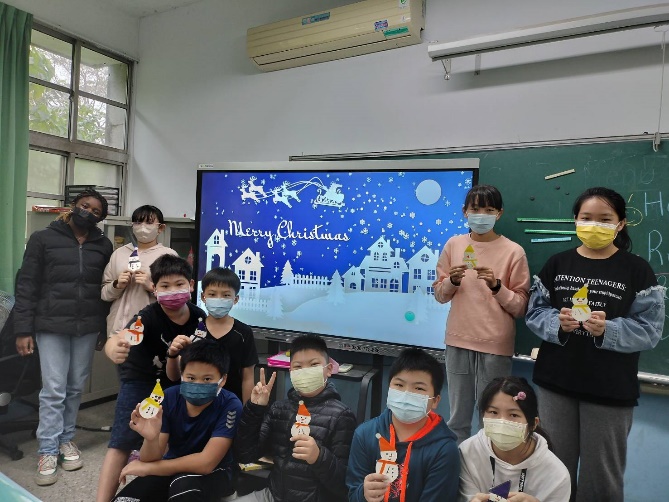 雪人卡片製作雪人卡片製作Merry ChristmasMerry ChristmasMerry Christmas